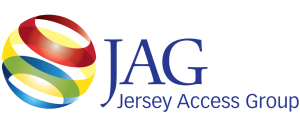 General Meeting Minutes – Wednesday March 28, 2018 Piscataway, NJMeeting attended by: Asbury Park; Ed Salvas, Bloomfield-Bob Duthaler, East Brunswick- Dave Ambrosy, Anthony Pagliuco, Fair Lawn- Dimitry Mikhoylov, Metuchen- Rich Desimone, Stephanie Gibbons,  OPTV - Nick Besink, Linda Besink, Bruce Goldsmith, David Bandfield, Perth Amboy -Dave Garb, Piscataway- Peter Namen, George Fairfield, Ramsey- George Bumiller, Rutgers -Jeff Arban, Telvue- Donna Liu,                 West Milford – Ada Erik, Bob Nicholson, Geoff Belinfante, Woodbridge- Lee Beckerman.Guests- Frank Taylor-FM Valenti, Tracy Brefka-BeyerdynamicDave Garb called the meeting to order at 12:02A motion to approve the February minutes by Geoff, seconded by Linda, passed.Stephanie welcomed members and introductions went around the room.Committee Reports:Executive Committee: Dave G. mentioned to members there was interest from PSEG to become a member of JAG and details were being worked out.Finance Committee: Linda gave account balances, Also an update on membership payments. She will meet with the CPA after tax season.Production: Peter had no reportExternal Relations: Geoff reported he and others made a trip to Montclair State, Center for Cooperative Media to discuss becoming a sponsor/partner for the conference. He also reached out to Free Press to see if there is any relationship opportunities.Membership: Stephanie reported there have been more inquiries from Independent Producers. Mainland HS has reached out to become a member.Legislative: Dave G. said nothing right now on the federal level to report. There’s a new NJ Bill #2139 supporting Net Neutrality that he believes JAG should help support.Conference: Rich told members to visit the new conference web site. Lots of conference information and details to check out. Rebranding the conference is drawing more attention. It’s not just a PEG Station conference anymore. Better opportunities for networking and professional development at the workshops. Let your gov’t. officials know about the legislative components. There will be a panel discussion on “What is 5G.” New technology and new vendors at the trade show. Bob D. asked members to visit the site and like the social media buttons.JAG Awards: Bob reminded members the JAG Awards are now open, it will be held at the conference banquet and information is on the JAG web site.Continuing Business: Linda read the second reading of the 2018 Budget. A vote was taken and All voting members attending approved the 2018 Budget. No votes against or abstentions.New Business: Nick asked for phone numbers to call cable suppliers for support.Geoff introduced our presenters for Beyerdynamic and FMV, Tracy Brefka and Frank Valenti.Motion to adjourn by Linda and second by Dave A. Meeting adjourned at 2:00pm.Main Checking$9,777.31Conference Checking$5,573.24Conference Savings$46,539.88JAM (JAG Awards) Checking$2,344.65JAM (JAG Awards) Savings$700.58